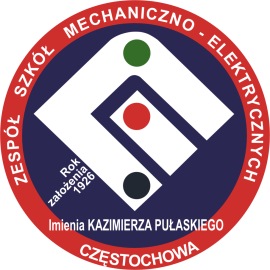 REGULAMINI KONKURSU WIEDZY MOTORYZACYJNEJ I TECHNICZNEJZałożenia organizacyjne konkursu	Organizatorem konkursu jest Zespół Szkół Mechaniczno - Elektrycznych im. Kazimierza Pułaskiego w Częstochowie. Jest to konkurs interdyscyplinarny,  skierowany do uczniów szkół podstawowych z terenu Częstochowy i powiatów: częstochowskiego, myszkowskiego, kłobuckiego i lublinieckiego. Tematyka konkursu obejmuje wiedzę i umiejętności z zakresu motoryzacji,  techniki,  nowoczesnych  technologii i przepisów ruchu drogowego.Celem konkursu jest:pobudzanie i rozwijanie zainteresowań młodzieży zagadnieniami z zakresu nowoczesnych technologii, innowacyjnej gospodarki, techniki i motoryzacji,propagowanie kształcenia zawodowego,zainteresowanie uczniów motoryzacją,przybliżanie	uczniom	nowoczesnych	technologii branży mechanicznej, mechatronicznej i motoryzacyjnej,propagowanie zasad bezpieczeństwa w ruchu drogowym,motywowanie uczniów do podjęcia zdrowej rywalizacji,wyłonienie uczniów najbardziej zainteresowanych techniką, a w szczególności motoryzacją.Uczestnicy konkursu i zakres tematyczny	Uczestnikiem konkursu może być każdy uczeń szkoły podstawowej (klasa VII i VIII) z Częstochowy i powiatów: częstochowskiego, myszkowskiego, kłobuckiego, lublinieckiego.Zakres tematyczny konkursu obejmuje treści zawarte w obowiązującej podstawie programowej nauczania techniki i fizyki szkoły podstawowej oraz szczegółowe treści z zakresu motoryzacji, uwzględniające zarówno historię wynalazków jak i zastosowanie nowoczesnych technologii oraz zasad ruchu drogowego.	Organizacja i przebieg konkursu	Organizacją konkursu zajmuje się Szkolna Komisja Konkursowa składająca się z nauczycieli Zespołu Szkół Mechaniczno - Elektrycznych im. Kazimierza Pułaskiego w Częstochowie. W celu zgłoszenia uczestnictwa należy wypełnić kartę zgłoszenia (zał. nr 1) i przesłać jej scan  na adres organizatora (zsme@edukacja.czestochowa.pl) lub dostarczyć osobiście do jego siedziby (ul. Targowa 29, 42-202 Częstochowa) do dnia 29 lutego 2024. Zgłoszenie uczestnictwa wiąże się z wyrażeniem zgody na przetwarzanie danych osobowych dla potrzeb konkursu oraz upublicznienie wizerunku na stronie internetowej organizatora i w mediach.Konkurs będzie przebiegał w dwóch etapach: Etap I szkolny - 12 marca, godzina 10.00Przeprowadzony będzie na terenie danej szkoły podstawowej. O godzinie 10.00 na adres mailowy opiekuna uczniów biorących udział w konkursie przesłany zostanie link do testu on-line, który będzie aktywny przez 1 godzinę. Na rozwiązanie testu uczniowie będą mieli 30 minut. Wyniki z tego etapu organizator prześle tego samego dnia. Zgłoszenia imienne wyłonionych w tym etapie uczniów (max. 5 osób) wraz z imieniem i nazwiskiem opiekuna, prosimy przesyłać do dnia 15 marca 2023 pocztą elektroniczną na adres: zsme@edukacja.czestochowa.pl       .     Etap II międzyszkolny - 20 marca, godzina 10.00	Przeprowadzony zostanie na terenie Zespołu Szkół Mechaniczno - Elektrycznych im. Kazimierza Pułaskiego w Częstochowie w dniu 20 marca 2023 r. o godzinie 10.00. 	Do drugiego etapu przystąpią wszyscy zgłoszeni uczniowie szkół podstawowych. Etap międzyszkolny będzie składał się z dwóch części:część pierwsza będzie polegała na  rozwiązaniu  testu  wyboru składającego się z 30 pytań; czas na rozwiązanie zadań - 60 minut,część  druga  będzie  polegała na wykonaniu 	zadania praktycznego z wykorzystaniem wiedzy technicznejO wynikach konkursu decyduje suma punktów uzyskanych przez ucznia z części pierwszej i drugiej. W przypadku jednakowej sumy punktów, przeprowadzona zostanie dogrywka w formie testu.Laureatami konkursu zostają uczniowie, którzy zajęli 1, 2 lub 3 miejsce. Laureaci zostaną uhonorowani cennymi nagrodami rzeczowymi i dyplomami. Opiekunowie uczniów otrzymają podziękowania za przygotowanie uczniów do turnieju. Wyniki konkursu zostaną opublikowane na stronie internetowej Zespołu Szkół Mechaniczno - Elektrycznych im. Kazimierza Pułaskiego w Częstochowie oraz przesłane do opiekunów konkursu.Przeprowadzenie pierwszego etapu konkursu wiedzy technicznej i motoryzacyjnej poprzedzać będzie akcja informacyjna w formie plakatów przygotowana przez organizatora, obejmująca popularyzowanie idei konkursu na terenie szkoły podstawowej.Dane koordynatora konkursu: Maryla Gaik: 504 292 294, maryla.gaik@wp.plSerdecznie zapraszamy wszystkie uczennice i uczniów zainteresowanych tematyką konkursu do uczestnictwa we wspólnej rywalizacji!DyrekcjaZespołu Szkół Mechanicznyczno – Elektrycznychim. Kazimierza Pułaskiego w Częstochowie